Утверждено:				Директор школы:			______________ Н.Ф.ЖидковаДеятельности детского объединенияРебячья Республика «Рассвет»МАОУ Тоболовская СОШИшимский муниципальный районс. Тоболово1.Обоснование программыЗадачи социального становления личности является для любого государство. Особо она значима для нашего общества в период переориентации ценностей, существенно влияющих на процесс формирования социального опыта детей и подростков. Оттого какие ценности будут сформированы у молодёжи сегодня, от того, насколько молодые люди будут готовы к новому типу социальных отношений, зависит путь развития нашего общества в настоящее время и в будущем. Создание детского объединения в нашей школе стало необходимо, как и в других школах страны. Работа детского объединения должна способствовать вовлечению детей в активную творческую деятельность, способствовать приобретению навыков самореализации, самоопределения Детское объединение должно помочь детям в решении следующих проблем:Научить детей организовывать полезные дела;Развивать их склонности и способности;Научить с интересом и пользой проводить свободное время;Помочь детям в приобретении опыта взаимоотношений с другими людьми;Дать возможность найти друзей;Оказать помощь в реализации своих нрав;Приобщить детей к политической жизни;Способствовать формированию таких ценных качеств как правовая культура, добропорядочность, доброта, честность. Детское объединение МАОУ Тоболовская СОШ создано в целях поддержки значимых инициатив детей и подростков. В своей деятельности детское объединение исходит из закона РФ «Общественных объединениях» М/н конвенции «О правах ребёнка», Указа Президента РФ №543 от 1.06.1992г.. 2.Цель и задачиЦель: Формирование качеств личности, способной к самоопределению, саморазвитию и самореализации в обществе.Задачи:Содействовать защите прав, достоинств и интересов детей.Способствовать развитию детей и подростков, осознанию себя гражданами России, формированию основ гражданской и правовой культуры.Создавать условия самоопределения, саморазвития и самореализации детей в процессе активной творческой деятельности.3.Принципы деятельности детского объединения1. Добровольность вступления в детское объединение.2. Активность в делах детского объединения.3. Самостоятельность в сочетании с педагогическим руководством.4. Учёт возрастных и индивидуальных особенностей детского объединения.4.Участники деятельности детского объединения- Школьники в возрасте от 6 до 18 лет, признающие Устав и Программы детского объединения.- Педагогически коллектив школы.5.Основные направления деятельности Детского объединенияФормирование	демократической культуры отношений обучающихся и педагогов.Подготовка	актива обучающихся к управленческой и организационной деятельности.Представление обучающимся прав в осуществлении деятельности, определяющей динамику позитивного развития школы, улучшение учебно-воспитательного процесса.Формирование единого коллектива учителей и обучающихся.6.Форма реализации целей и задачиДля реализации целей и задач программы в школе создаётся Детское объединение. Оно объединяет учащихся в возрасте с 6  до 18 лет (учащихся 1-11 классов).Детское объединение носит название Ребячьей республики «Рассвет».Каждый класс является городом Ребячьей республики «Рассвет».Детское объединение имеет свою атрибутику: флаг, герб, гимн, конституцию.Создаются органы самоуправления Детского объединения: ученическая конференция, президент, школьной парламент, кабинет министров.Создаются органы самоуправления в каждом городе Ребячьей республики «Рассвет».Разрабатываются направления деятельности всех органов самоуправления Ребячьей республики.Высший орган власти в Ребячьей республики - Ученическая конференция, созывается 2 раза в год.В перерывах между конференциями высшим органом власти Ребячьей республики является Школьный парламент, возглавляемый президентом.Исполнительным органом власти в Ребячьей республики является кабинет министров, в состав которого входят 9 министров.Составляется круг обязательностей каждого органа самоуправления.При формирования органов самоуправления учитывается желание детей участвовать в работе того или иного органа самоуправления.7.Механизм управления программой детского объединения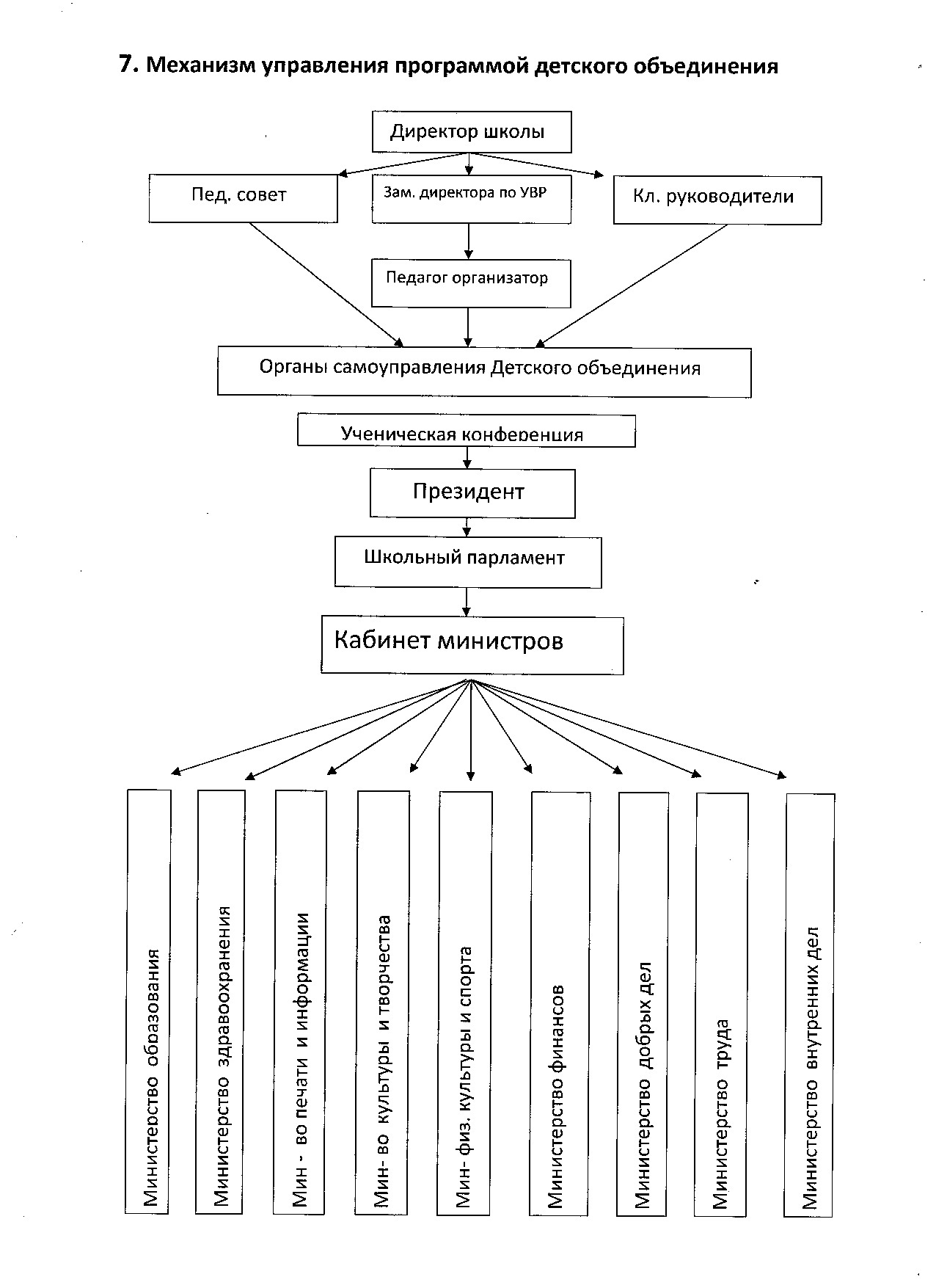 8.Ожидаемый результатФормирование	качеств личности, способной к самоопределению, саморазвитию и самореализации.Формирование	основ гражданской, социальной и правовой культуры детей и подростков.Формирование	у детей навыков управленческой деятельности и организационной деятельности.Формирование	у детей навыков защиты своих прав, достоинств, интересов.